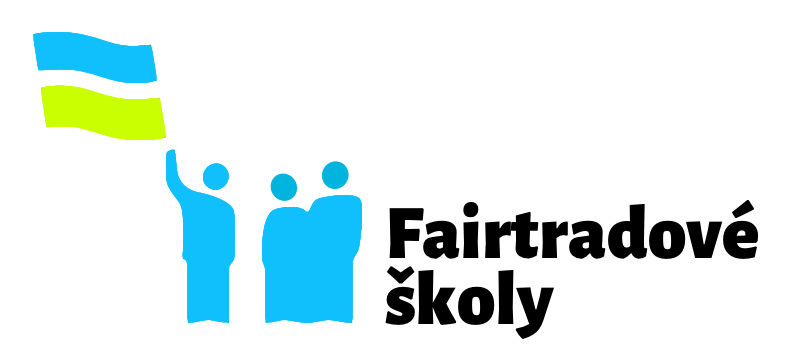 Žádost o udělení tituluŘídicí skupina ve škole  ………………………………….…………………………………………  žádá o udělení titulu:  Fairtradová škola  Fairtradová vysoká škola Fairtradová fakulta      Adresa školy:Počet žáků školy:Vyplněním žádosti dokládáte naplnění kritérií kampaně Fairtradová města. Modrým písmem je uvedeno, co vše je třeba pro prokázání splnění jednotlivých kritérií doložit. Podklady prosím vyplňujte přímo do formuláře, k žádosti pak přiložte případné přílohy. Preferujeme zaslání žádosti v elektronické formě (žádost ve formátu .doc a přílohy v .pdf nebo .jpg).1. ŘÍDICÍ SKUPINANa škole je založena řídicí skupina, která má nejméně pět členů. Alespoň polovinu tvoří žáci nebo studenti, členem řídicí skupiny musí být zaměstnanec/zaměstnankyně školy. Předsedající řídicí skupiny musí být starší osmnácti let. Řídicí skupina žádá o přiznání titulu Fairtradové školy a každoročně posílá do 30. 9. Fairtrade Česko a Slovensko zprávu o své činnosti za uplynulý školní rok. Prosím přiložte kopii Konstituce řídicí skupiny.Popište prosím pár body váš nejbližší plán podpory fair trade ve škole (co plánujete v oblasti globálního vzdělávání, osvětě, podpoře fairtradových výrobků, propagace svého zapojení do kampaně nebo posílení svého školního týmu….).2. OFICIÁLNÍ PODPORA FAIR TRADEVedení školy schválí dokument, ve kterém deklaruje podporu fair trade. Škola poskytne na svých webových stránkách prostor pro informace o fair trade a aktivitách řídicí skupiny. Po získání titulu zde informuje o tom, že je Fairtradovou školou.Přiložte prosím kopii Deklarace podpory fair trade.

Uveďte prosím odkaz na webové stránky školy obsahující informace o fair trade.

Přiložte prosím případné další dokumenty, kterými škola podpořila fair trade (školní vzdělávací program, vnitřní směrnice, ekokodex aj.).3. GLOBÁLNÍ ROZVOJOVÉ VZDĚLÁVÁNÍZákladní a střední školy zařazují do výuky i života školy globální rozvojové vzdělávání. To se děje v souladu s Národní strategií globálního rozvojového vzdělávání. Školní vzdělávací program klade důraz na integraci průřezových témat, zejména Výchova k myšlení v evropských a globálních souvislostech, Multikulturní výchova a Environmentální výchova. Pedagogové školy se v těchto oblastech dále profesně vzdělávají. Vysoké školy a univerzity zařazují globální témata včetně fair trade do výuky nebo je komunikují jinou vhodnou formou (semináře, besedy, přednášky atd.). Škola doloží zařazení témat do výuky (např. Školní vzdělávací program, výukové plány oborů, projektové dny, konkrétní plán učitelů různých předmětů, oficiální sylaby předmětů, dlouhodobý plán činnosti v oblasti EVVO, fotografie výstupů z výuky, uvedení předmětu a ročníku výuky globálních témat...). Popište prosím maximálně ve třech odstavcích, jak škola podporuje globální vzdělávání. Buďte konkrétní, aby z popisu bylo patrné, co se studenti učí a jakým způsobem. Není nutné vypsat všechny detaily ŠVP nebo plány výuky, spíše se zaměřte na to, aby z dodaných informací bylo patrné, jak se GRV prolíná životem školy.Škola předloží seznam nástrojů podpory globálního rozvojového vzdělávání (např. realizované výukové programy zajištěné externími organizacemi, absolvovaná školení učitelů s uvedením realizátora (rozsah a zaměření), realizované konference, besedy, přednášky).4. PODPORA SPOTŘEBY FAIRTRADOVÝCH PRODUKTŮŠkola se v dokumentu na podporu fair trade zavazuje ke konkrétnímu způsobu podpory spotřeby fairtradových produktů. Ve škole lze zakoupit fairtradové produkty.Na vysokých školách jsou fairtradové produkty dostupné minimálně v polovině prodejních míst (kantýny, kavárny...). Přiložte prosím seznam fairtradových produktů, které škola využívá – specifikujte kdo a při jakých příležitostech (např. ředitel/ka nabízí návštěvám fairtradový čaj, ve sborovně pijeme fairtradovou kávu, ve školní jídelně máme 2x za rok fairtradovou rýži a dezert z fairtradového kakaa). Přiložte prosím seznam míst, kde je na škole fairtradové zboží dostupné. 5. PRÁCE S VEŘEJNOSTÍ

Škola uspořádá alespoň jednou ročně osvětovou akci na podporu fair trade pro širší veřejnost. Škola usiluje o medializaci tématu fair trade v místních médiích. 

Škola informuje o fair trade při akcích školy a ve školních médiích.

Povinně:Uveďte prosím vaši hlavní akci, která splňuje následující kritéria: je zaměřena primárně na téma fair trade (ideálně „fér“ nebo „fair trade“ v názvu),je určena pro širokou veřejnost,je dostatečně medializovaná (o akci informovala místní média).Přiložte prosím seznam vašich mediálních výstupů (článků, reportáží…).Doporučeně:Připište seznam dalších zajímavých informačních a propagačních akcí realizovaných za poslední rok. Upřesněte, kde jsou ve vaší ok dispozici informační materiály o fair trade.Po předložení kompletní žádosti může Fairtrade Česko a Slovensko provést v místě audit naplnění požadavků. S udělením titulu Fairtradové školy souvisí povinnost splnění těchto základních 5 kritérií i v budoucnu. Proto je každoročně toto naplnění hodnoceno Fairtrade Česko a Slovensko na základě zprávy o činnosti, kterou zasílá řídicí skupina.Za řídicí skupinu žádost podepíší alespoň 3 členové (mezi nimi zaměstnanec/zaměstnankyně školy) a člen skupiny určený pro komunikaci s Fairtrade Česko a Slovensko. 				1. člen			2. člen			3. členJméno a příjmení:	.................................  	...................................	.......................................Funkce:			.................................  	...................................	.......................................Telefon:		.................................  	...................................	.......................................E-mail:			................................  	...................................	.......................................Datum:			.................................  	...................................	.......................................Podpis:			.................................  	...................................	.......................................				4. člen			5. člen			6. členJméno a příjmení:	.................................  	...................................	.......................................Funkce:			.................................  	...................................	.......................................Telefon:		.................................  	...................................	.......................................E-mail:			................................  	...................................	.......................................Datum:			.................................  	...................................	.......................................Podpis:			.................................  	...................................	.......................................Prosím pošlete vyplněný formulář e-mailem koordinátorovi kampaně z Fairtrade Česko a Slovensko   Honzovi Jíchovi (jan.jicha@fairtrade.cz, tel. 608 617 096). Můžete se také obrátit na Standu Komínka (stanislav.kominek@fairtrade.cz, tel.: 774 737 176).Verze k datu 25. 1. 2023